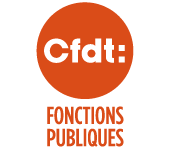 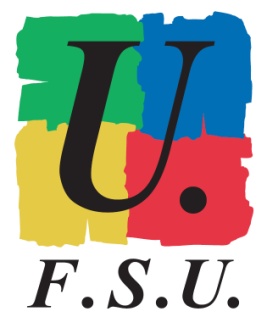 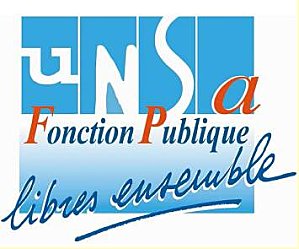 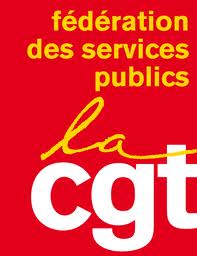 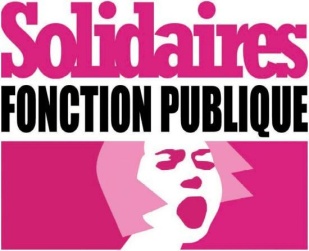 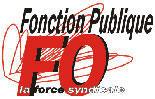 Pour les salaires, l'emploi et les missions publiquesToutes et tous en grève jeudi 15 maiRendez-vous sur les 3 bassinsÀ Moulins :	à partir de 11H30 devant l'hôpital, manifestation 	à 15H au départ de l'hôpitalÀ Montluçon : à partir de 12H, Place Piquand avec temps fort 	à 15H30, Place PiquandÀ Vichy : Manifestation  à 15H devant la permanence du 	Député Charasse, rue de ParisAssemblées générales à 14HAu Colysée à Moulins, Salle de réunion de l'UD CGT, 18 avenue Jules Ferry à Montluçon, à la Maison de la Mutualité à Vichy.Réagissons à l'annonce fracassante de Manuel Valls qui entend geler nos salaires jusqu'en 2017! 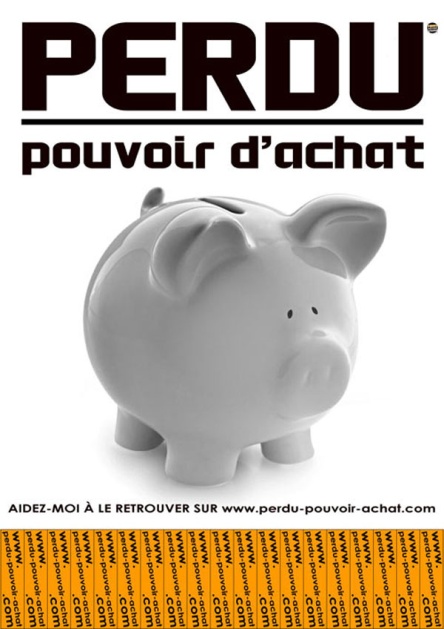 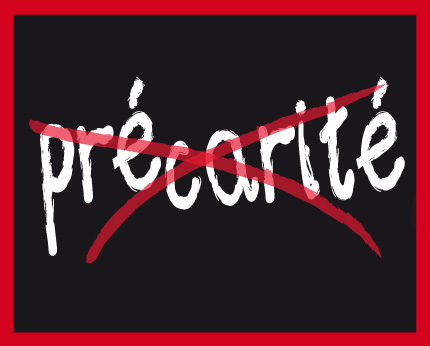 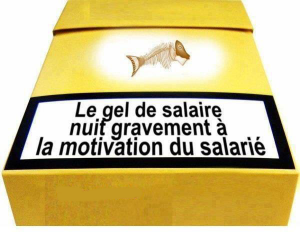 POUR» L’augmentation immédiate de la valeur du point» La fin des suppressions d’emplois et des créations partout où c’est nécessaire» La reconnaissance des qualifications et l’amélioration des déroulements de carrière» Des mesures fortes contre la précarité» Des moyens pour les services publics et leurs missionsTOUTES ET TOUS DANS L'ACTION LE 15 MAI !